ПОСТАНОВЛЕНИЕ                                                                   JÖПот  « 12  »   октября     2015г.  №   31_                                                                            с. ОртолыкО присвоении  адреса объекту недвижимости В соответствие с постановлением Российской Федерации от 19 ноября 2014 г. № 1221 «Об утверждении правил присвоения, изменения и аннулирования адресов», в связи с упорядочением адресного хозяйства на территории Ортолыкского сельского поселения Кош-Агачского района Республики Алтай, на основании заявления Тахановой Нонны, администрация Ортолыкского сельского поселения Кош-Агачского района Республики АлтайПОСТАНОВЛЯЕТ:1. Объекту недвижимости – жилому дому, расположенному в с. Ортолык Кош-Агачского района на ул. Чолмон возле дома №10 кв. 2, присвоить адрес:- село Ортолык, Кош-Агачский район, Республика Алтай, улица Чолмон дом №12. (Наниматель жилого помещения – Таханова Нонна).2. Настоящее постановление разместить на официальном сайте администрации Ортолыкского сельского поселения в информационно-телекоммуникационной сети Интернет.Глава сельской администрации  Ортолыкского сельского поселения                                                                        А.К.Яданов РЕСПУБЛИКА АЛТАЙМУНИЦИПАЛЬНОЕ ОБРАЗОВАНИЕКОШ-АГАЧСКИЙ РАЙОНОРТОЛЫКСКАЯ СЕЛЬСКАЯАДМИНИСТРАЦИЯ649770, с.Ортолык ул. Чуйская, 1тел. 28-3-32, Ortolyksp@mail.ru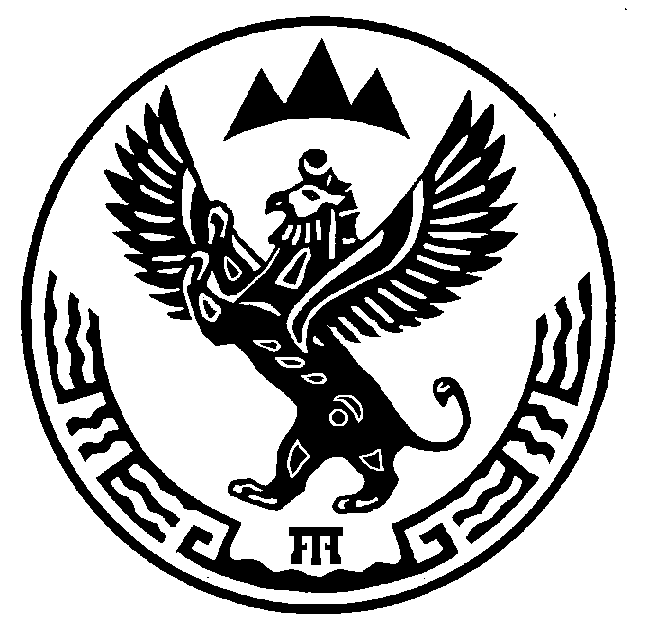 АЛТАЙ РЕСПУБЛИКАМУНИЦИПАЛ ТÖЗÖЛМÖКОШ-АГАШ  АЙМАКОРТОЛЫК JУРТ JЕЕЗЕЗИНИНАДМИНИСТРАЦИЯЗЫ649770, Ортолык j. Чуйская ором, 1 тел. 28-3-32, Ortolyksp@mail.ru